Mateusz Pindel zdobył tytuł laureata z przedmiotowego konkursu historycznego w roku szkolnym 2015/2016.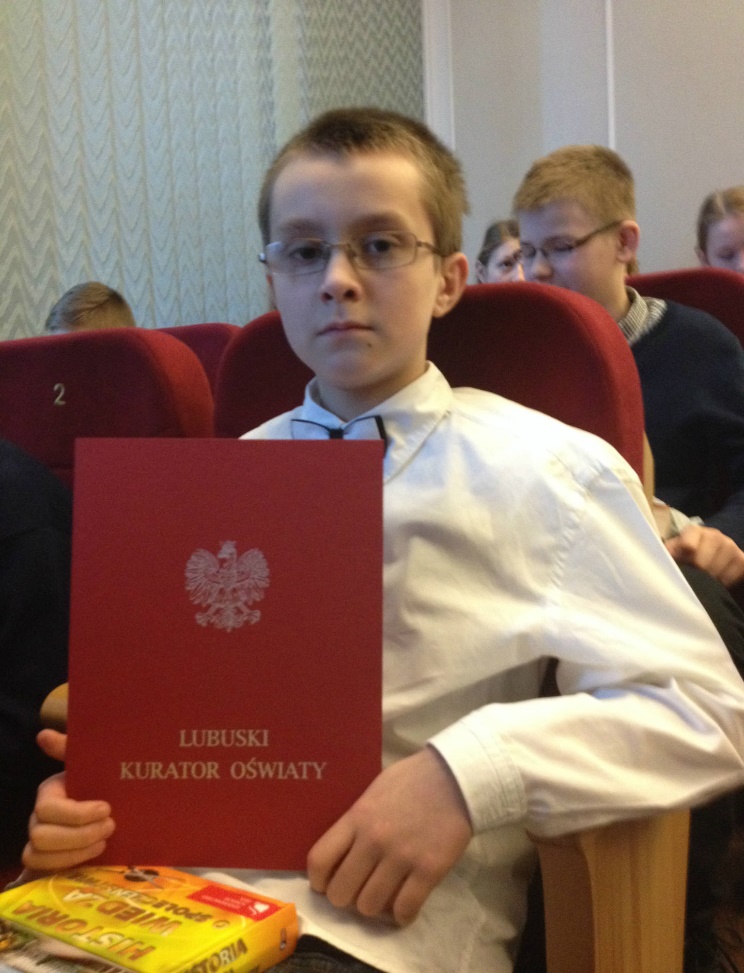 W roku szkolnym 2016/2017  Mateusz zdobył tytuł podwójnego laureata z przedmiotowego konkursu historycznego i przedmiotowego konkursu przyrodniczego.W dniu 28 kwietnia 2017 r. o godzinie 1100 w Wojewódzkiej i Miejskiej Bibliotece Publicznej w Gorzowie Wielkopolskim, odbyło się uroczyste podsumowanie konkursów przedmiotowych dla uczniów szkół podstawowych województwa lubuskiego organizowanych w roku szkolnym 2016/2017 przez Lubuskiego Kuratora Oświaty.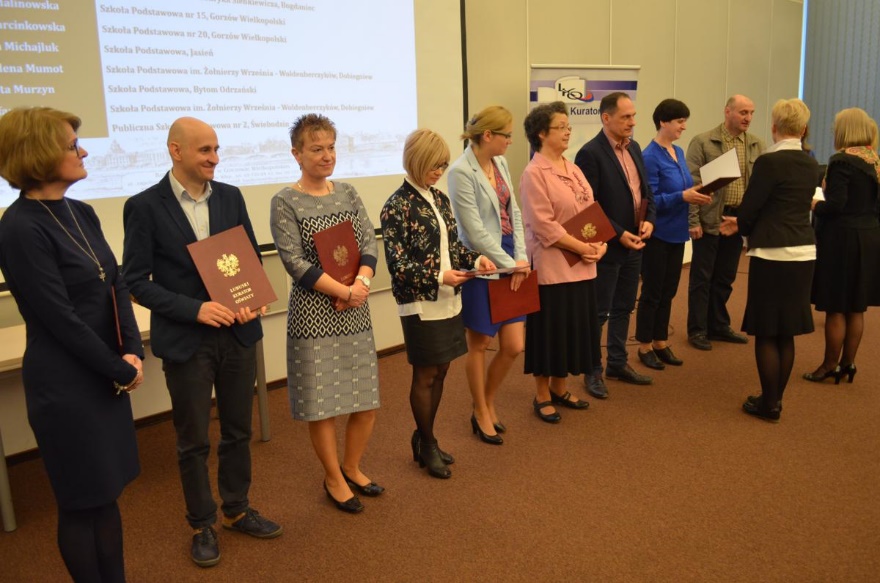 Nagrodę w imieniu Mateusza odebrał tata ucznia. 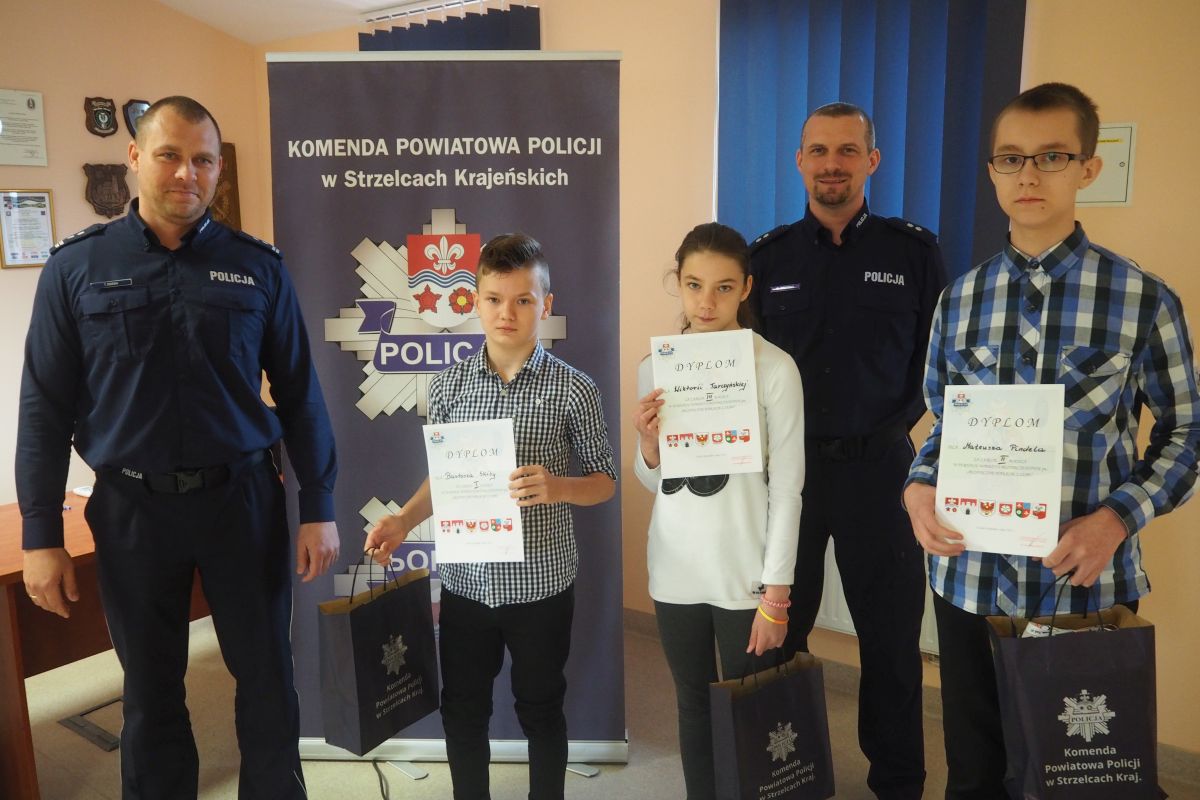 Finalistą przedmiotowego konkursu historycznego został uczeń V C Paweł Paluta.Opiekunowie:przedmiotowego konkursu historycznego mgr Anna Pawelskaprzedmiotowego konkursu przyrodniczego mgr Magdalena Mumot